Publicado en Amorebieta-Etxano el 08/04/2024 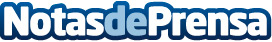 Urbegi Social Impact desarrolla ecosistemas que promueven la innovación social y la transformación de territoriosLa consultoría de innovación del grupo Urbegi desarrolla ecosistemas que activan los territorios y las organizaciones a través del diseño e implementación de planes estratégicos y hojas de ruta que impulsan la innovación social y la colaboración
Datos de contacto:Laura MurilloUrbegi946 80 19 34Nota de prensa publicada en: https://www.notasdeprensa.es/urbegi-social-impact-desarrolla-ecosistemas Categorias: Nacional País Vasco Emprendedores Sostenibilidad Bienestar http://www.notasdeprensa.es